ERRATAENFERMAGEMProjeto de Extensão Universitária Incentivo ao Aleitamento Materno – PRO-AMECoordenador: Cristina Ribeiro MacedoPeríodo para inscrição: de 15/02/2022  até  17/02/2022 Início e término do Projeto: 04/03/2022 à 19/12/2022Local de execução do Projeto: Hospital da Santa Casa de Misericórdia de Vitória – Unidade PROMATRECarga horária total: 200hsPré-requisitos: Para esse Edital a inscrição será somente  para os alunos matriculados no curso de Enfermagem da Emescam a partir do 5º período.Critérios de Seleção: Prova teórica, avaliação de currículo, coeficiente de rendimento e entrevista.Nº. Vagas: 22Data da Prova de Seleção:    21/02/2022Horário: 13h:30minConteúdo da Avaliação: Semiologia e SemiotécnicaInscrição via site: http://www.emescamvirtual.edu.br/InscricaoExtensao/00inscricao.aspInformações: 3334-3566 – Coordenação de Extensão	                                                                                   Vitória - ES, 14 de Fevereiro de 2022.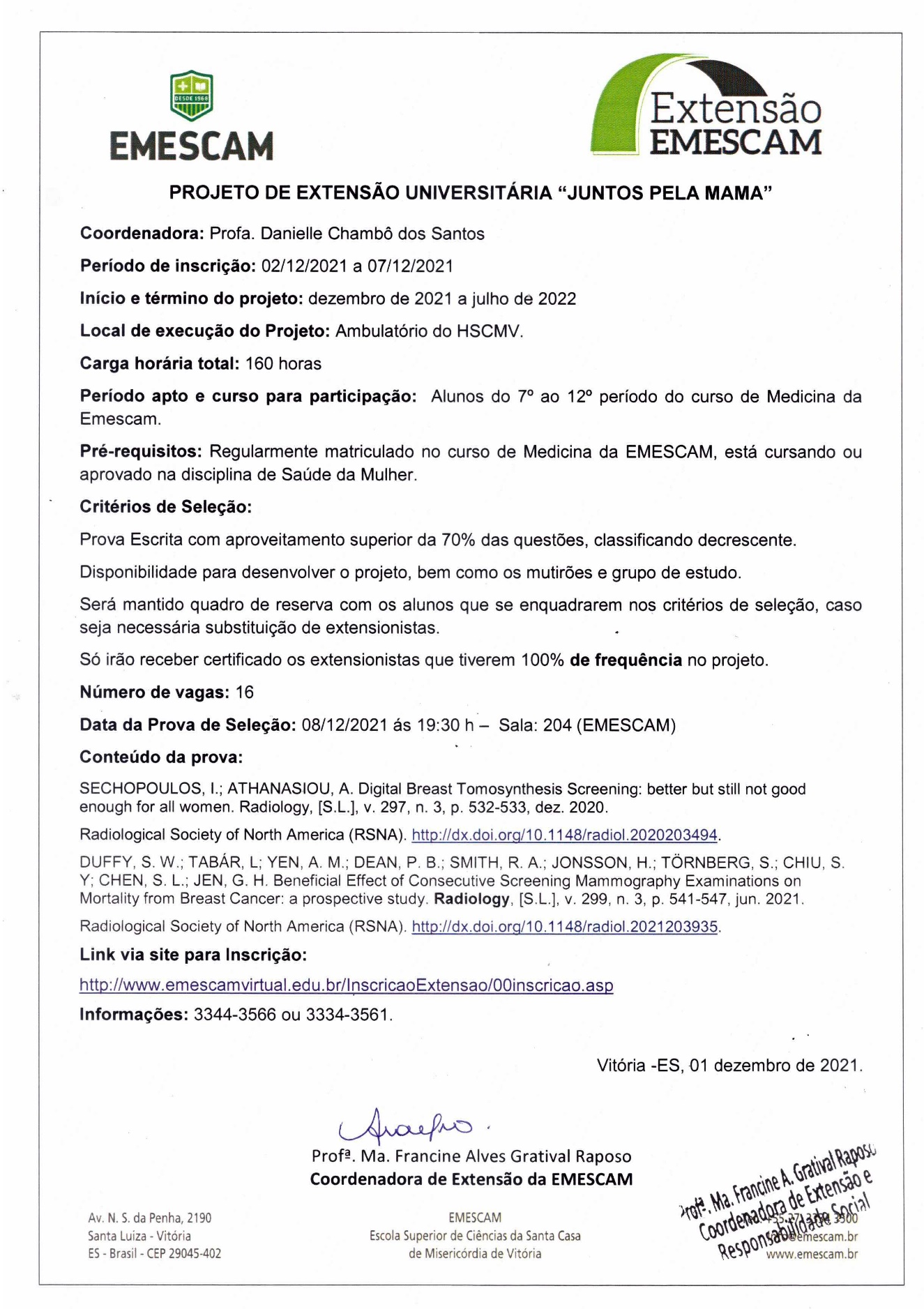 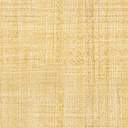 